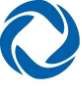 ОПРОСНЫЙ ЛИСТ Ас инхронный электродвигатель с к/з ротором Наименование предприятия: ___________________________________________________________Адрес: ______________________________________________________________________________Контактное лицо: ( ФИО, должность): 	Телефон, факс, e-mail:  ______________________________________________________________Обращаем внимание: для рассмотрения заявки в минимальные сроки рекомендуем как можно более полно заполнять опросный лист.Примечания:  1) * - Пункты обязательные для заполнения;в случае незаполненных пунктов опросного листа, что равнозначно отсутствию соответствующих требований,  электродвигатель изготавливается без дополнительных опций на напряжение 380 В 50 Гц, со степенью защиты  IP54, климатического  исполнения У3, монтажное исполнение IM1001 (IM1081), с нормальным уровнем вибрации, со встроенными датчиками температурной защиты обмотки статора типа РТС;способ вентиляции двигателей, цвет окраски определяются Изготовителем, если не оговорено иное.Заказчик	ПоставщикДата:	Дата:2№ п/пНаименование параметраЗначениеПримечание1*Тип приводного механизма (ц/б насос, вентилятор, конвейер, и т.п.) и/или его механическая характеристика М=f(n)2*Номинальная частота вращения, об/мин или число пар полюсов электродвигателя3Номинальные напряжение, В и частота питания, Гц электродвигателя (380 В 50 Гц - стандартный вариант)4*Мощность приводного механизма в установившемся режиме работы при номинальной частоте вращения, кВт5*Режим работы электропривода: S1 - продолжительный, S2- кратковременный, S3- повторно-кратковременный, и т.д.(для режимов работы отличных от S1 необходимо указать ПВ (%) и (или) указать циклограмму работы n=f(t),М=f(t) и динамический момент инерции механизма, приведенный к валу электродвигателя, J кг*м2)6*Диапазон регулирования, об/мин или Гц7*Монтажное исполнение двигателя, IM....8Уровень воздействия внешних механических факторов (вибрации и ударные нагрузки). Стандартный вариант - для группы М1 по ГОСТ 17516.19Степень защиты двигателя, IP.. (стандартный вариант - IP54)10Требования по уровню вибрации электродвигателяа) нормальный уровень вибрации (стандартный вариант); б) пониженный уровень вибрации.11*Установка электродвигателя:а) внутренняя (в помещении); б) наружная (под навесом); в) наружная (под открытым воздухом); г) иное (указать)12*Диапазон температур окружающего воздуха от… до… 0С13*Тип соединения с приводным механизмом (шкив, муфта)**** -при использовании шкива указать диаметр и ширину ведущего шкива и тип ремня (плоский, клиновой, поликлиновой,…)14Особые требования по габаритным и установочно- присоединительным размерам15Температурная защита обмотки статора :- 3 PTC-термистора (стандартный вариант); - иное (указать)16Контроль температуры подшипников с помощью термопреобразователей (по требованию): - НСХ Pt100; - иное (указать)17Антиконденсатный подогрев обмотки статора (по требованию)18*Установка датчика обратной связи (ДОС) (по требованию)18.1Тип выходного сигнала ДОС:(TTL, HTL, sin/cos, резольвер, Абсолютный Endat, Hiperface и т.п.) и напряжение питания18.2Разрешающая способность ДОС (импульсов/оборот)19*Установка электромагнитного тормоза (по требованию)19.1Назначение электромагнитного тормоза (указать):- статический (стояночный); - динамический19.2Отношение момента тормоза к моменту двигателя Мт/Мдв (о.е.) или величина момента тормоза, Нм19.3Напряжение подключения тормоза:а) ~ 380 В 50 Гц (через выпрямитель); б) ~220 В 50 Гц (через выпрямитель); в) =24 В постоянного тока (выпрямитель отсутствует); г) иное (указать)19.4Опции тормоза: возможность регулировки тормозного момента (до 0.5Мт)19.5Опции тормоза: рычаг ручного растормаживания19.6Опции тормоза: микропереключатель контроля срабатывания******- укажите тип контакта: нормально-замкнутый или нормально- разомкнутый19.7Опции тормоза: антиконденсатный подогрев тормозного диска20Дополнительные требования (в свободной письменной форме):Дополнительные требования (в свободной письменной форме):Дополнительные требования (в свободной письменной форме):21*Количество, шт.